國立臺灣師範大學111年中小學教師專業發展專業人才培訓輔導計畫線上觀課及線上教學圓桌論壇　議程日期：11月19日星期六　地點：國立臺灣師範大學綜合大樓5樓509會議室日期：11月19日星期六　地點：國立臺灣師範大學綜合大樓5樓509會議室日期：11月19日星期六　地點：國立臺灣師範大學綜合大樓5樓509會議室時間活動名稱主持人上午8:50簽到簽到9:00-10:20線上觀課工具實作心得分享東吳大學師資培育中心賴光真教授10:20-10:40休息休息10:40-12:00線上教學問題及解決策略研討國立臺灣師範大學師資培育學院張民杰教授12:00-13:00午餐休息午餐休息13:00-16:00特邀講座：小組學習的教學策略國立臺北教育大學教育學系黃永和教授16:00賦歸賦歸報名網址：https://forms.gle/ZMxqCv5KtgkcYBSP8線上觀課工具下載：https://drive.google.com/drive/folders/1TIWFx717izoiFuqxlxtpRqd7oYkybXjb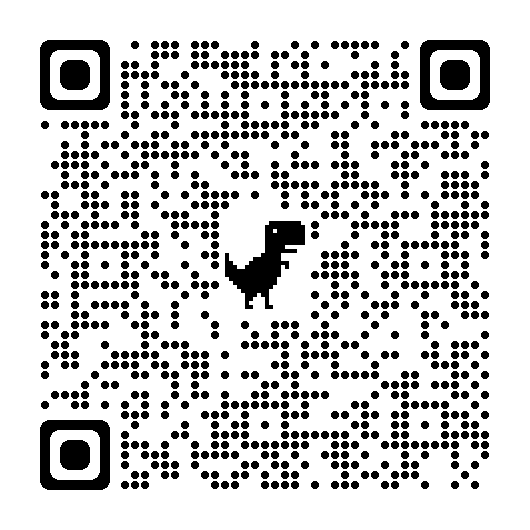 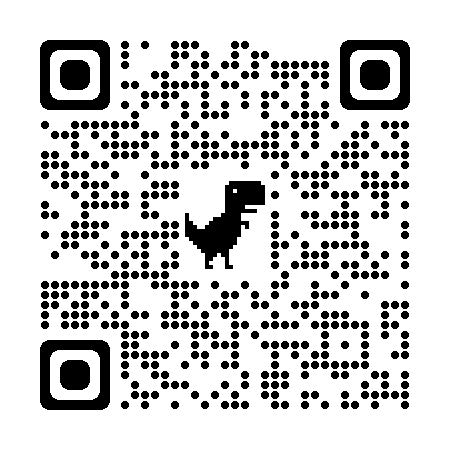 